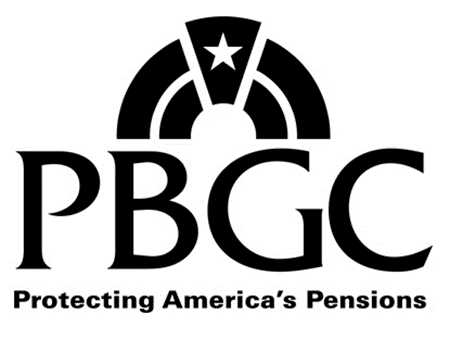 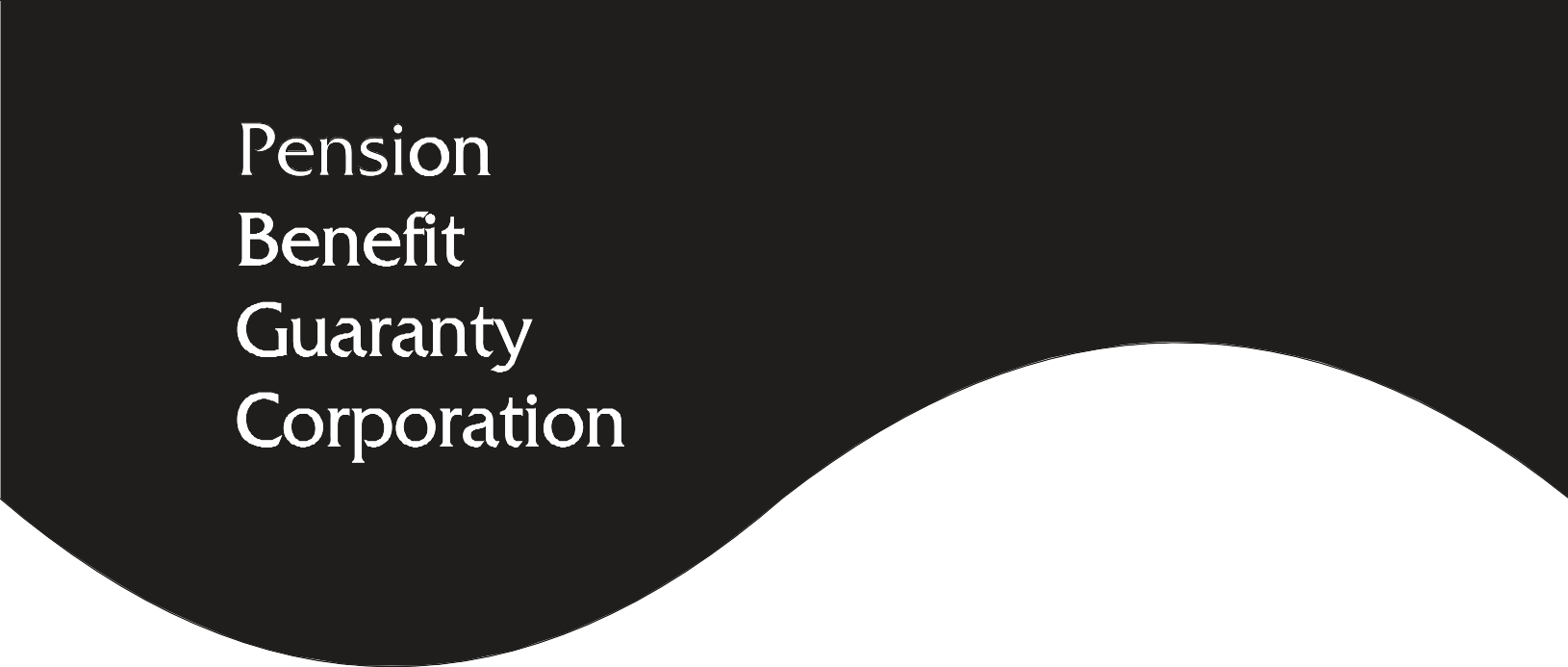 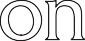 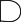 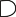 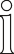 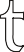 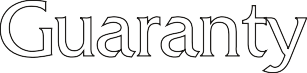 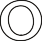 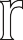 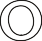 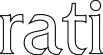 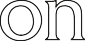 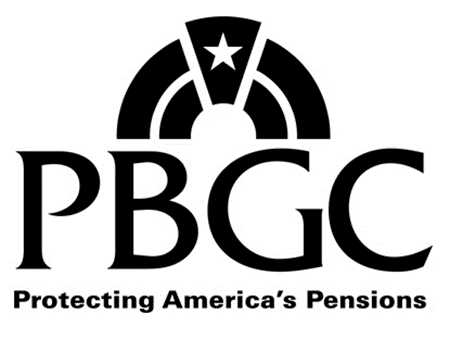 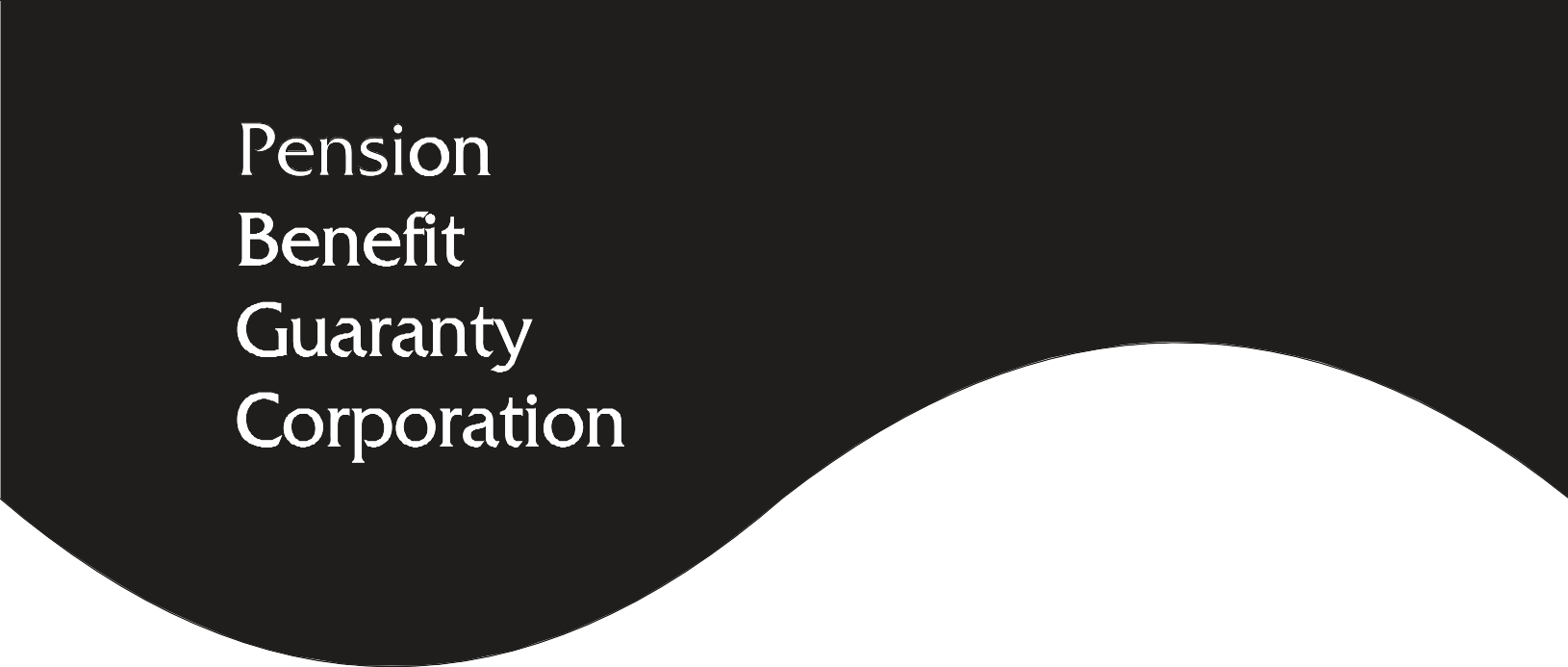 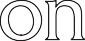 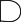 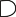 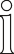 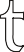 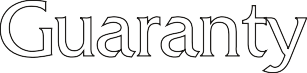 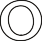 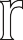 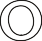 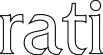 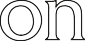 Missing Participants Program Filing InstructionsforPBGC-insured Single-Employer Defined Benefit Plans Terminating on or after January 1, 2018Table of Contents36TOverview36T 	136TWhat, How, and When to File36T 	436TDetermining Benefit Transfer Amounts36T 	6Line-by-Line Instructions for Completing Forms and Related SchedulesForm MP-100 (Plan Information)	8Schedule A (Individual Information – Annuity Purchases)	10Schedule B (Individual Information – Transfers to PBGC)	12AppendicesAppendix 1 – Defined Terms	15Appendix 2 – Diligent Search Requirement	17Appendix 3 – Accumulating Back Payments	19Appendix 4 – PBGC Contact Information	20Appendix 5 – Paperwork Reduction Act Notice	21IntroductionThegoalof PBGC’s Missing Participants Program is to connect missing participants with their benefits from plans that terminated and closed out. PBGC does this by searching for participants and beneficiaries who could not be located when their plans ended and paying their benefits when found, or, where the plan purchases an annuity from an insurance company for the missing participant, by providing contact information for the applicable insurer to the found participant or beneficiary.The program was originally established to cover only PBGC-insured single-employer defined benefit (DB) plans terminated in a standard termination or in a sufficient distress termination (where the plan was sufficient for all guaranteed benefits). The program was recently expanded to cover other types of terminated retirement plans, including multiemployer plans and professional service plans with 25 or fewer participants, and to most terminated defined contribution plans.Submission of information and/or benefits for a Missing Participant in a terminated PBGC-insured single-employer DB plan is required by section 4050 of the Employee Retirement Income Security Act of 1974 (ERISA) 36TUand PBGC’s Missing Participants RegulationsU36T (29 CFR Part 4050).These forms and instructions apply only to PBGC-insured single-employer DB plans that terminate on or after January 1, 2018. Instructions and forms for the other types of retirement plans now covered by PBGC’s Missing Participants Program can be found on 36TPBGC’s Missing Participants Program webpage36T.TerminologyAlthough the program is referred to as the Missing Participants Program, it covers beneficiaries as well as plan participants. Throughout these instructions we use the term missing distributee when referring to anyone covered by the program (i.e., a participant or a beneficiary). The term participant is used both when referring to the overall program and when referring to an individual who was a participant in the plan.Appendix 1 provides definitions for terms used throughout these instructions. In general, defined terms are capitalized to signal the reader to refer to Appendix 1 for more information. The convention of capitalizing the defined terms is not followed for a few frequently-used defined terms (e.g., “we,” “you,” “participant,” “distributee”).What’s newAlthough the program, as it relates to PBGC-insured single-employer DB plans, has been in place for over two decades, because of recent amendments to PBGC’s Missing Participants Regulation, significant changes have been made to these filing instructions. We encourage you to read this entire document carefully.  Key changes relate to:How to determine the amount of money to transfer to PBGC on behalf of a missing distributee for whom no annuity was purchased, including information about a user-friendly spreadsheet that can assist with the calculation — See section titled “Determining a Distributee’s Benefit Transfer Amount.”What constitutes a “Diligent Search” — See Appendix 2.Which individuals are considered “missing” — See “Who counts as missing” in this Overview section.Revised fee structure — See “Administrative Fee” in this Overview section.Revised terminology — Some terminology has changed. In particular, note that the term “Deemed Distribution Date” from the prior regulation has been replaced with “Benefit Determination Date.”Who must fileThe plan administrator must submit this form (and related schedules and attachments) if –The plan is terminating (i.e., closing out) under PBGC’s standard or distress termination programsP0F                P, andThe plan cannot distribute or transfer all assets because some distributees are missing.Who counts as missingIn general, a distributee is considered missing if, when the plan closes out, the plan doesn’t know the individual’s location (e.g., if a notice from the plan is returned as undeliverable). For purposes of these instructions, we use the term “Unlocatable” to describe a distributee in this situation. 2An individual is also considered missing if:The individual’s benefit was subject to a mandatory cash-out under the plan’s terms and the individual did not return the necessary paperwork providing instructions about how the payment should be made (e.g., by check or as a direct rollover to an IRA); orThe individual did not accept a lump sum payment, whether elected voluntarily or subject to mandatory cash-out (see “Unaccepted lump sum payments” below).We use the term “Unresponsive” to describe a distributee in either of the two situations noted immediately above.  Note that a distributee may be both “Unlocatable” and “Unresponsive.”Unaccepted lump sum paymentsIf a check issued to a distributee by the plan remains uncashed by the “cash-by” date on the check or in an accompanying notice, e.g., a date prescribed by the bank or the plan, the lump sum payment is considered unaccepted if the check is not cashed by that date. This “cash-by” date must be at least 45 days after the check is issued.  If there is no prescribed “cash-by” date, then the lump sum is considered unaccepted if it is not cashed by the check’s stale date. 31 Plans closing out in conjunction with a distress termination use this program only if the plan is sufficient for all guaranteed benefits.2 There is a requirement to do a Diligent Search in an attempt to locate these individuals. See Appendix 2 for information about the Diligent Search requirements.3 A check’s stale date is typically six months after the check’s payment date. See § 4-404 of the Uniform Commercial Code.  Note that this date may vary by state.Obligation before filingYou must conduct a Diligent Search in an attempt to find Unlocatable distributees before reporting them as missing. For information about the Diligent Search requirements, see § 4050.104 of PBGC’s Missing Participants regulations and Appendix 2.Transferring Benefits vs. Reporting Annuity Purchase InformationFor each missing distributee, the plan must either:Transfer the value of the distributee’s benefit to PBGC, orPurchase an annuity from a private insurer in the distributee’s name and provide PBGC with the information necessary to connect the individual with that insurer.Administrative FeePBGC charges a one-time $35 administrative fee with respect to each missing distributee for whom the plan transfers a payment obligation of more than $250 to PBGC.No fees are charged on behalf of individuals for whom the plan:Transfers a payment obligation of $250 or less to PBGC, orPurchases an annuity from a private insurer.What to fileA Missing Participants Filing includes Form MP-100 and applicable schedules as summarized below:With respect to Form MP-100, you may enter data directly into a PDF fillable/printable version of the form, or print a blank pdf version of the form and applicable schedule and enter the data by hand.With respect to Schedules A and B, there is a third option that should simplify the process for most filers — entering data into a PBGC-provided spreadsheet and submitting the spreadsheet as an attachment.The 36Tspreadsheet36T, which is available on PBGC’s website, is set up so that each required data element is reported in a particular cell. In addition to enabling the filer to enter information for as many people as necessary in one place, another benefit is that the spreadsheet can be used to calculate totals that need to be reported on Form MP-100 (e.g., number of individuals, total transfer amount).PBGC encourages filers to use the spreadsheet to report Schedule A or B information.How/where to fileBefore filing, the Plan Administrator must sign Form MP-100. You may submit the signed filing by email,mail or a commercial delivery service.To file by email, scan a signed copy of Form MP-100 and send the complete Missing Participants Filing (Form MP-100, applicable schedules and any required attachments) to 36TSTfilings@pbgc.gov36T.  If you are reporting individual-specific information in a spreadsheet using the template posted on PBGC’s website (as opposed to directly on the Schedule A and/or B), be sure to attach that spreadsheet as well.To file by mail or a commercial delivery service, send the complete filing to:Pension Benefit Guaranty Corporation Standard Termination Compliance Division Processing and Technical Assistance Branch 1200 K Street, NWWashington, DC 20005-4026Regardless of how you submit your Missing Participants Filing, PBGC requests you include the Post-Distribution Certification (Form 501 or 602, whichever is applicable) in the same submission.How to send paymentIf you are required to submit payment as part of the filing, we encourage you to send funds electronically via 36Twww.pay.gov36T, a free and user-friendly Federal website from which you can make secure electronic payments directly to many Federal Agencies, including PBGC. Alternatively, you may send paymentby electronic funds transfer (ACH or Fedwire) or paper check.See the “36TPayment Instructions36T” section of the Missing Participants Program webpage for additional information about payment options, including addresses and information to be included with the payment.When to fileThe date for submitting a Missing Participants Filing, and for payment of any monies owed to PBGC, is generally the same as the date for filing the Post-Distribution Certification4 as part of a standard or distress termination (i.e., for a standard termination, within 30 days after the last distribution date for any affected party or within 60 if a timely email certification was sent).In some cases, a later due date applies as explained below:Residual Assets — If, after the satisfaction of all plan benefits through priority category 6P4F                P, residual assets remain and are owed to one or more missing distributees, a Missing Participants Filing must be amended (or in some cases, submitted for the first time) by the 30P                          P day after the date on which all residual assets have been distributed to individuals who are not missing.PBGC Audit of Plan Termination — If, as the result of a plan termination audit, it is discovered that amounts are owed to one or more missing distributees, a Missing Participants Filing must be amended (or in some cases, submitted for the first time) by the date specified by PBGC in connection with the audit, unless PBGC grants an extension.Other — If, after submitting a Missing Participants Filing, you discover that previously reported information is incorrect or incomplete, you must submit an amended filing as soon as practicable after discovering the issue.Amending FilingsIf, after submitting a Missing Participants Filing, you discover that it is incorrect or incomplete, you must submit an amended filing.If, as a result of an amended filing, additional money must be transferred to PBGC, a late payment charge will be owed if the transfer is made more than 90 days after the Benefit Determination Date.Reminder – If you need to amend a Missing Participants Filing for any reason, the corresponding Post- Distribution Certification (e.g., Form 501 or 602) must also be amended.4 Forms 501 and 602 for standard and sufficient distress terminations, respectively.5  See 29 CFR § 4044.16This section provides guidance on how to determine the amount to be paid to PBGC on behalf of a missing participant for whom the obligation for paying the benefit is transferred to PBGC, instead of to a private insurer. This amount is called the “Benefit Transfer Amount.”Determining a Distributee’s Benefit Transfer AmountThe Benefit Transfer Amount is generally the present value of a distributee’s accrued benefit as of the Benefit Determination Date. In some cases, it also includes the accumulated value of payments that should have been made before that date.The assumptions and methods used to calculate the present value vary depending upon whether the distributee would have, or could have, received a lump sum had the distributee not been missing when the plan terminated. Depending upon the answer, each distributee falls into one of the following three categories:Category 1 – The participant’s benefit was de minimis and would have been distributed as a lump sum without consent. 6Category 2 – The participant’s benefit was not de minimis and the participant would not have been eligible to elect to receive a lump sum in lieu of an annuity.Category 3 – The participant’s benefit was not de minimis and the participant would have been eligible to elect to receive a lump sum (subject to spousal consent rules, if married) in lieu of an annuity.The rules applicable to each category follow:Category 1 (De Minimis Benefit)The Benefit Transfer Amount for a Category 1 participant is determined using the assumptions and methods the plan uses for determining lump sums and, if applicable, established plan practice with respect to missed back payments. Thus, in general the Benefit Transfer Amount is the amount the plan would have provided to the participant had the participant not been missing (before reflecting tax withholding, etc.).Category 2 (Non de minimis benefit/No lump sum option)The Benefit Transfer Amount for a Category 2 participant is the present value of benefits payable on or after the Benefit Determination Date determined using PBGC Missing Participant Assumptions, plus, if applicable, the accumulated value of certain back payments (see next page).Present value determined using PBGC Missing Participant Assumptions - The PBGC Missing Participant Assumptions are a simplified version of the assumptions used to value benefits to be paid as annuities in PBGC’s trusteed plans (i.e., 29 CFR § 4044 assumptions). PBGC has developed a user-friendly spreadsheet that can be used for this portion of the calculation. The spreadsheet is called the “36TCategory 2 PV Calculator36T” and is available on PBGC’s Missing Participants Program webpage.6 Five thousand dollars ($5,000) is the current ERISA section 203(e) threshold, commonly called the “automatic cash-out” or “mandatory cash-out” threshold. It’s possible that a plan provides for a lower threshold or that it has no provision for automatic cash-outs. If either situation applies, when determining to which category a Missing Participant belongs, the plan is treated as if it provided for automatic cash-outs of benefits with values of $5,000 or less. If the plan does not specify assumptions or methods to be used for purposes of determining lump sums, any assumptions and methods that would be permitted under ERISA section 205(g) or IRC section 417(e) may be used for this purpose.A summary of how the PBGC Missing Participant Assumptions compare to § 4044 assumptions is provided below:PBGC Missing Participant AssumptionsAccumulated value of certain back payments. This component of the Category 2 Benefit Transfer Amount applies only if:The Benefit Determination Date is after the missing participant’s Normal Retirement Date, orThe missing participant began receiving benefits before the Benefit Determination Date (i.e., the missing participant was in Pay-Status).Appendix 3 provides detailed information about how these calculations are done.Category 3 (Non de minimis benefit/Lump sum available)The Benefit Transfer Amount for a Category 3 participant is whichever is greater:The amount that would apply if the participant was in Category 1, orThe amount that would apply if the participant was in Category 2.7 In the event a non-pay-status missing participant accrued benefits after his/her Normal Retirement Date, assumed retirement age is the participant’s age on the date benefit accruals ceased instead of Normal Retirement Date.Unless the instructions below indicate that an item may be omitted, all of the following information must be reported.  If you are filling out the form by hand, please print all information in upper  case.Amended filingsWhen amending a Missing Participants Filing, Schedules A and B of the amended filing must contain complete information for all missing distributees. For example, if you report three individuals on the original Schedule B, and subsequently discover that:One missing participant was inadvertently omitted, the Schedule B for the amended filing must contain complete data on all four missing participants.One previously reported participant is not entitled to a benefit, the Schedule B for the amended filing must contain complete data on the other two missing participants.If you are amending a filing for a post-2017 plan termination, check the box at the top of the form. If you need to amend a filing for a plan that terminated before January 1, 2018, do not use this form. Rather, use the pre-2018 forms available on PBGC’s website.Part I — General InformationPlan informationa	Enter the complete name of the plan as it appears in the plan document. b	Enter the Employer Identification Number and the plan number.Enter the 8-digit PBGC case number. This number is provided by PBGC after receipt of theForm 500 (Standard Termination Notice Single-Employer Plan Termination) or Form 600 (Distress Termination Notice of Intent to Terminate) for the Plan.Enter contact information (e.g., name, company, address, email, phone) for the person PBGC should contact if we have questions about the filing. This could be the Plan Administrator, a third-party administrator, etc.Number of missing distributees. Enter the total number of missing distributees broken down into the following categories:a	Enter the number for whom an annuity was purchased (i.e., individuals reported on Schedule A). b	Enter the number for whom benefits are being transferred to PBGC (i.e., individuals reported onSchedule B) and provide a breakdown of those with Benefit Transfer Amounts above $250, andthose with Benefit Transfer Amounts of $250 or less. c	Enter the total number of missing distributees.Enter the Benefit Determination Date (mm/dd/yyyy).Commercial locator service. If a commercial locator service was used in an attempt to locate missing individuals, enter the name of such service.  Otherwise, leave this item blank.If this is an amended filing, complete item 5.  Otherwise, skip to Part II.Additional information re: amended filings.If one or more individuals reported in the original filing is not reported in this amended filing, check the “Yes” box. This could happen if, for example, you originally reported that an annuity had been purchased for a missing individual, but later discovered that the individual received a lump sum and that the annuity was purchased in error.  Otherwise, check the “no” box.Required attachment— If any previously reported individuals are no longer considered missing (i.e., if you checked the “Yes” box), include an attachment, reporting each such individual’s name, social security number, and whether the individual was previously reported on Schedule A or Schedule B.Part II — Amounts due PBGC (enter amounts in dollars and cents)Amounts owed to PBGC for missing distributees reported in this filing:Enter the aggregate value of all Benefit Transfer Amounts. This is the sum of the amounts reported in item 3 of Schedule B for each individual reported on a Schedule B.Enter the aggregate administrative fee. The fee is $35 for each missing distributee reported on Schedule B for whom the Benefit Transfer Amount exceeds $250. This is the sum of the amounts reported in item 4 of each Schedule B. This is also the result you get if you multiply $35 by the number reported in item 2b of Form MP-100.Enter the aggregate late payment charge, if applicable. This is the sum of the amounts reported  in item 5b of each Schedule B.Enter the sum of items 6a, 6b, and 6c above.If this is an amended filing, complete item 7.  Otherwise, skip to Part III.ReconciliationPreviously paid amounts — Enter the amount previously sent to PBGC in conjunction with prior filings for this plan.Underpayment/(Overpayment) — Subtract item 7a from item 6d and enter the result. If the result is greater than $0, this is the amount that must be sent to PBGC. If the result is negative, PBGC will contact you to facilitate a refund of the overpayment.Payment method.  Check the applicable box to indicate the payment method.Part III — Plan Administrator CertificationThe information reported in this filing must be certified by the Plan Administrator. To do so, the required identifying information (e.g., name of person certifying the filing and applicable contact information) must be entered and the Plan Administrator must sign and date the filing.You must complete Schedule A if annuities were purchased from a private insurer for any missing distributees.If you are:Using the spreadsheet template posted on PBGC’s website to report Schedule A information, complete item 1 of Schedule A, enter “See attached” in item 2a (the space provided for the name of the insurance company), and leave the rest of the Schedule A blank.Entering the Schedule A information directly into the Schedule and need to report information for more than two individuals, use multiple Schedules A, number each one consecutively and report the total number of Schedules A in the space provided at the top of the form. For example, if three Schedules A are needed, the top of the second schedule should show: “This Schedule A is # 2 of 3.”Filling out Schedule A by hand, print all information in upper case.Unless the instructions below indicate that an item may be omitted, all of the following information must be reported.Part I — Plan/Insurance Company InformationPlan information — Enter the same information reported in items 1a-c of Form MP-100.Insurance company information — Enter the applicable information about the insurer from which you purchased the annuities.Part II — Individuals for whom Annuities were PurchasedEnter applicable information for each missing distributee for whom an annuity was purchased from the insurer reported in item 2.Missing distributee information— Enter the following information with respect to each missing distributeea Identifying information — Enter the individual’s name, date of birth, and Social Security number. If the insurer provided individual certificate numbers for each distributee, enter the individual’s certificate number in the space provided.  Otherwise, enter “N/A”.b Last known address — Enter the individual’s last known address. c  Accrued benefit — Enter the individual’s accrued benefit.PBGC intends to use the accrued benefit reported solely to prioritize its search efforts, so it is not necessary to do additional calculations for purposes of reporting the benefit in a particular payment form. Report whatever information is readily available. For example, you may report a lump sum equivalent of the accrued benefit or the monthly benefit commencing at the later of the individual’s Normal Retirement Date or current age. No adjustment is needed if the amount reported as a monthly annuity is in a form other than the plan’s normal form. Hybrid plans may report the hypothetical account balance.Check the applicable box to indicate whether the amount reported is a monthly benefit or a “current value” (e.g., the lump sum equivalent of the accrued benefit, the hypothetical account balance, etc.).If this is an amended filing, complete item 4.  Otherwise, leave this item blank.Amended filing code — Enter the applicable code for each reported individual.You must complete Schedule B if the obligation for paying benefits to any missing distributee is being transferred to PBGC.If you are:Using the spreadsheet template posted on PBGC’s website to report Schedule B information, complete item 1, enter “See attached” in item 2a (the space provided for the missing individual’s name), and leave the rest of the Schedule B blank.Entering Schedule B information directly on Schedule B and need to report information for more than one individual, use multiple Schedules B, number each one consecutively and report the total number of Schedules B in the space provided at the top of the form. For example, if three Schedules B are needed, the top of the second schedule should show: “This Schedule B is # 2 of 3.”Filling out Schedule B by hand, print all information in upper case.Unless the instructions below indicate that an item may be omitted, all of the following information must be reported.Part I — Identifying InformationPlan information — Enter the same information reported in items 1a - c and item 3 of Form MP-100.Missing distributee identifying informationa-d   Enter the basic identifying information as requested.  For the rest of item 2, see below:Other name(s) ever used — If you are aware of other names this missing distributee has used, enter that information here.  This item may be left blank.Type of missing distributee — If the missing distributee is the plan participant, check the “Participant” box. Otherwise, check the “Beneficiary” box. Note that a separate attachment is required if the answer is “Beneficiary” (see below).Required attachment for Missing Distributees who are Beneficiaries – The following information must be attached to the Schedule if a missing distributee is a beneficiary:Identifying information about the plan and missing distributee (e.g., information reported in items 1a – c and 2a – d, including applicable Schedule number).Explanation of why this individual is entitled to benefits (e.g., surviving spouse, alternate payee, other beneficiary) and include the name and Social Security Number of the relevant participant (i.e., the individual who earned the benefits). If the relevant participant is deceased, include the date of death.Benefit Information (amount, scheduled commencement date, scheduled form of payment).Information about benefit adjustments for early or late commencement.Any other information that would be useful in determining the benefit to which the beneficiary is entitled.Attach any relevant documents (e.g., a copy of a QDRO, a beneficiary election form).Check the applicable box to indicate whether the missing distributee received any benefit payments from this plan before losing contact with the Plan. Note that a separate attachment is required if the answer is “Yes” (see below).Required attachment for “Pay-Status” Missing Distributees –The following information must be attached to the Schedule:Identifying information about the plan and missing distributee (e.g., information reported in items 1a – c and 2a – d, including Schedule number, if applicable).Benefit Information (monthly benefit amount, payment form selected, date benefits commenced, date of last payment).Any other information that would be useful in determining the benefit to which the individual is entitled.Check the applicable box to indicate whether any portion of the benefit due is attributable to employee contributions. Note that a separate attachment is required if the answer is “Yes” (see below).Required attachment for benefits partially funded with employee contributions — The following information must be attached to the Schedule:Identifying information about the plan and missing distributee (e.g., information reported in items 1a – c and 2a – d, including Schedule number, if applicable).Accumulated value of employee contributions, broken down into voluntary and mandatory contributions. For this calculation, interest is credited at the rate prescribed by IRC § 411(c).Total amount of employee contributions, excluding interest, broken down into voluntary and mandatory contributions.Any other information that would be useful in determining the benefit to which the individual is entitled.If this is an amended filing, complete item 2i.  Otherwise, skip to item 3.Amended filing code — Enter the applicable code for each reported individual.Part II — Amount Owed to PBGC (enter amounts in dollars and cents)Enter the Benefit Transfer Amount (dollars and cents). For instructions on how to determine this amount, see the section titled “Determining a Distributee’s Benefit Transfer Amount.”Administrative fee — If item 3 is greater than $250.00, enter $35.00. Otherwise, enter $0.Late payment chargeLate payment — A Benefit Transfer Amount (or portion thereof) is considered late if it is paid to PBGC more than 90 days after the Benefit Determination Date. This could happen for a variety of reasons (e.g., the plan discovers that a participant is missing several months after Form MP-100 was filed and thus amends the filing to report that participant). If any portion of the amount entered in item 3 is (or will be) transferred to PBGC more than 90 days after the Benefit Determination Date, enter that amount.If there is a late payment, enter the applicable interest charge. Otherwise, leave this item blank.Interest is determined using the Missing Participants Interest Rate and is accumulated from the 90P                           P day after the Benefit Determination Date through to the date the late payment is transferred to PBGC.  A 36Thistorical listing of applicable interest rates36T is available on PBGC’s Missing Participants Program webpage.Part III— Missing Participant Benefit InformationComplete this part only if (1) the missing distributee is the plan participant, (2) the missing distributee has yet to receive any plan benefits (i.e., 2g was answered “No”) and (3) the amount reported in item 3 is more than $5,000.Lump sum eligibility — If the missing participant would have been eligible to elect a lump sum had the participant not been missing, check the “Yes” box.  Otherwise, check the “No” box.Normal retirement date — Enter the missing participant’s normal retirement date or, if later, the date the participant stopped accruing benefits.Annuity Information (enter amounts in dollars and cents)Annuity payable at Benefit Determination Date — Complete this item only if as of the Benefit Determination Date the participant is over age 55, is eligible to commence benefits, and has not yet reached Normal Retirement Age.Enter the monthly straight life annuity payable starting at the Benefit Determination Date.Annuity payable at various possible benefit commencement dates – Enter the monthly straight life annuity at each applicable age as explained below:Ages 55-65 — In general, an amount must be entered for each of these possible commencement dates, but there are some exceptions.  Enter N/A for:Ages before the participant would have been eligible to commence benefits.Commencement dates in the past. For example, if the participant is age 58¾ on the Benefit Determination Date, for the age-specific items, report amounts starting with age 59 and enter N/A for ages 55 – 58.Ages after the participant’s normal retirement age. For example, if the participant’s normal retirement age is 62, enter N/A for ages 63, 64, and 65.Normal Retirement Date — Enter the amount payable at the missing participant’s Normal Retirement Date or, if later, the date the participant stopped accruing benefits. This amount must be reported, even if the participant’s Normal Retirement Date was before the Benefit Determination Date. In many cases, PBGC expects that this will be the same amount entered for age 65.The definitions shown below apply for purposes of PBGC’s Missing Participants Program, as it relates to PBGC-covered single-employer DB plans. These terms may have different meanings for other purposes.  In general, the terms below are shown in capital letters throughout the instructions.Beneficiary generally means a person designated by a pension plan participant, or by the plan's terms, to receive some or all of the participant's pension benefits upon the participant's death or some other event. An alternate payee under a Qualified Domestic Relations Order also is considered a beneficiary. In some cases, a Beneficiary might be a trust or organization rather than an individual.Benefit Determination Date means the date as of which the Benefit Transfer Amount is determined. This date must be during the period the plan makes distributions pursuant to the close-out of the plan to distributees who are not missing (i.e., on or after the first day such a distribution is made, but no later than the last day such a distribution is made).Benefit Transfer Amount means the single sum actuarial equivalent of the distributee’s accrued benefit, including the value of back payments owed, if applicable, as of the Benefit Determination Date for a missing distributee that is transferred to PBGC.Close-Out or Close Out with respect to a plan means the process of the final distribution or transfer of assets pursuant to the termination of the plan.Commercial Locator Service means a business that holds itself out as a finder of lost persons for compensation using information from a database maintained by a consumer reporting agency (as defined in 15 U.S.C. section 1681a(f)).De Minimis Benefit means a benefit with a value, determined using methods and assumptions the plan used to determine lump sums, that does not exceed the amount under section 203(e)(1) of ERISA and section 411(a)(11)(A) of the Internal Revenue Code (Code), currently $5,000P7F                P.Diligent Search means the process provided in 29 CFR § 4050.104, for attempting to locate distributees.  See Appendix 2 for a summary of that process.Distributee means a participant or beneficiary entitled to a distribution under the plan pursuant to the close-out of the plan.Missing Participants Filing means, Form MP-100 and any applicable schedules and attachments.Missing Participants Interest Rate means, for each month, the applicable federal mid-term rate (as determined by the Secretary of the Treasury pursuant to section 1274(d)(1)(C)(ii) of the Code) for that month, compounded monthly.Normal Retirement Date means the normal retirement date for a participant under the terms of the plan.Notice of Intent to Terminate means the notice of a proposed termination of a single-employer plan sent to plan participants, as required by ERISA section 4041(a)(2) and 29 CFR § 4041.23 (in a standard termination) or 29 CFR § 4041.43 (in a distress termination).Participant means a person who earned a pension benefit under a pension plan.8 In the case of a plan does not specify lump sum assumptions, any assumptions that would be permitted under ERISA section 205(g) or IRC section 417(e) may be used for this purpose.Pay-Status or Pay Status means being in, or having a benefit that has started, before the Benefit Determination Date. A benefit that becomes payable to a participant at the participant’s Normal Retirement Date before the Benefit Determination Date but that is not in fact paid is not a Pay-Status benefit.PBGC means the Pension Benefit Guaranty Corporation.PBGC Missing Participant Assumptions means the actuarial assumptions used to determine the Benefit Transfer Amount for a missing distributee meeting certain criteria. See section titled “Determining a Distributee’s Benefit Transfer Amount” for information about what these assumptions are and when they are used. See section 102 of PBGC’s Missing Participants Regulations (29 CFR Part 4050) for a complete description of these assumptions.Plan Administrator means a plan administrator as defined in section 3(16)(A) of ERISA.QDRO means a qualified domestic relations order as defined in section 206(d)(3) of ERISA and section 414(p) of the Code.Unlocatable with respect to a missing distributee means that the plan does not know the distributee’s location upon close out of the plan (e.g., a notice from the plan is returned as undeliverable).  Note that there is a requirement to do a Diligent Search in an effort to find these participants before reporting them as missing.Unresponsive with respect to a missing distributee means that when the plan closes out the distributee either—Was subject to mandatory cash-out under the plan’s terms and failed to submit the necessary paperwork providing instructions about how the payment should be made (e.g., by check or as a direct rollover to an IRA), orDid not accept a lump sum payment (e.g., by not timely cashing a check). See “Who Counts as Missing” in the Overview section for more information. We or “us” refers to the Pension Benefit Guaranty Corporation.You or “your” refers to the Plan Administrator.When a diligent search is (or is not) requiredYou must conduct a diligent search in an attempt to find Unlocatable distributees before reporting them as missing on close-out of the plan. For example, if the Notice of Intent to Terminate sent to a distributee is returned as undeliverable, you must do a Diligent Search in an attempt to find a current address. If the distributee is not located as a result of the Diligent Search, no further searching is required; the distributee may be reported as missing.You do not have to do a Diligent Search with respect to distributees considered missing solely because they are Unresponsive. For example, if you have a current address for a distributee who, according to plan terms is subject to mandatory cash-out, but the distributee fails to return the necessary paperwork to facilitate the distribution, there is no need to do a Diligent Search.Search methodsPlans may search for Unlocatable Missing Distributees however they like and, if successful, no additional searching is required. However, before reporting an Unlocatable distributee as missing, a Plan Administrator must have failed to locate the distributee using the following Diligent Search procedures.If the Missing Distributee’s accrued monthly benefit is greater than $50, the plan must use a Commercial Locator Service to try to find the individual.If the Missing Distributee’s accrued monthly benefit is $50 or less, to try to find the individual, the plan may either:Use a Commercial Locator Service, orDo a “records search” (see below).Regardless of the size of the benefit, if you use a Commercial Locator Service to try to find an individual and that individual is not located, no further searching is required.A records search means doing all of the following (to the extent reasonably feasible and affordable) in an attempt to locate the distributee:Using a free internet search such as a search engine, network database, public records database (such as those for licenses, mortgages, and real estate taxes) and a “social media” website; andSearching:Plan records,Records of any other retirement or welfare plan of the plan sponsor in which the distributee participated, andPlan sponsor records (e.g., payroll records).If a beneficiary is identified from any of the searches, you must attempt to contact the beneficiary.As noted above, a records search is required only to the extent reasonably feasible and affordable. A records search would be unaffordable if the cost of searching (including the value of labor) is more than a reasonable fraction of the benefit owed. In no event would searching need to be pursued beyond the point where the cost of the search equals the value of the benefit. A records search would be unfeasible if, as a practical matter, it is prevented (e.g., confidentiality considerations that prevent the disclosure of information).Timing of Diligent SearchA Diligent Search for an Unlocatable distributee must be made within nine months before the Missing Participants Filing is submitted.As explained in the “Determining a Distributee’s Benefit Transfer Amount” section, for Category 2 calculations, the Benefit Transfer Amount includes the accumulated value of certain back payments if:The individual’s Normal Retirement Date is before the Benefit Determination Date, orThe individual commenced benefits prior to losing contact with the plan.This appendix provides information about which back payments are reflected in this calculation and the assumptions used to determine the accumulated value. The methodology differs slightly depending on which situations apply as shown below.Missing Distributees with Normal Retirement Dates before the Benefit Determination DateFor a missing distributee whose Normal Retirement Date is before the Benefit Determination Date (and who, as of the Benefit Determination Date, has not received any benefits), the calculation represents the accumulated value (as of the Benefit Determination Date) of benefits the distributee would have received had the distributee started receiving benefits on the distributee’s Normal Retirement DateP8F                P.The calculation is done using the following assumptions:Form of payment — Single life annuity paid monthly.Interest rate for accumulating past “missed” payments — Missing Participants Interest Rate.Survival — Distributee is still alive at the Benefit Determination Date.Last “missed payment” — The month before the Benefit Determination Date.An 36Texample36T of how this calculation is done and a 36Thistorical listing of applicable interest rates36T is available on PBGC’s Missing Participants Program webpage.Distributees Who Started Receiving Benefits before the Benefit Determination DateFor a missing distributee who went into pay status before the Benefit Determination Date, the calculation represents the accumulated value (as of the Benefit Determination Date) of benefits that person should have received, but didn’t, based on the commencement date and form of payment elected when the distributee first went into pay status.This calculation is done using the following assumptions and information:Form of payment — Form elected when distributee went into pay status.Interest rate for accumulating past “missed” payments — Missing Participants Interest Rate.Survival — Distributee is still alive at the Benefit Determination Date.Last “missed payment” — The last payment due before the Benefit Determination Date.9 In the event a non pay-status missing participant accrued benefits after Normal Retirement Date, this calculation is done as if the distributee started receiving benefits on the date benefit accruals ceased.Contacting PBGCIf you have questions about how to complete a Missing Participants Filing for a PBGC-insured single-employer plan, contact PBGC’s Standard Termination Compliance Division:By phone: (800) 736-2444 or (202) 326-4242. Select option 3. TTY/ASCII users may call the Federal relay service toll-free at (800) 877-8339 and ask to be connected to (800) 736-2444.By email: 36Tstandard@pbgc.gov36TWe need this information to facilitate the payment of benefits or the sharing of information as required under section 4050 of ERISA and 29 CFR § 4050. You are required to give us this information. Confidentiality is that provided by the Privacy Act and the Freedom of Information Act.OMB has approved this collection of information under control number 1212-0069. An agency may not conduct or sponsor, and a person is not required to respond to, a collection of information unless it displays a currently valid OMB control number.PBGC estimates that preparation and submission of a filing will take 1.5 hours and cost close to $200. These are estimates; the actual time will vary depending on the circumstances of a given plan.If you have comments concerning the accuracy of these burden estimates, or suggestions for making the forms or the filing process simpler, please send your comments to Pension Benefit Guaranty Corporation, Office of the General Counsel, Regulatory Affairs Division, 1200 K Street, NW, Washington, DC 20005-4026.Form/ScheduleType of informationForm MP-100Plan informationSchedule AIndividual information about annuity purchasesSchedule BIndividual information about transfers to PBGCInterestSame as for § 4044 calculations except that the § 4044 factors change monthly, and for purposes of determining the Benefit Transfer Amount, the factors in effect for January are used for the entire calendar year.Mortality36TA unisex version of the mortality table used for § 4044 purposes36T. The unisex table is created by taking a 50/50 blend of the healthy male and female tables.Assumed retirement ageFor participants whose Normal Retirement Date is:After the Benefit Determination Date, the § 4044 expected retirement age (“XRA”) determined using the “high” table.On or before the Benefit Determination Date, age at Normal7Retirement DateP6F                P.Form of payment to be valuedStraight life annuity payable at the assumed retirement age.Pre-retirement death benefitsDisregarded§ 4044 Expense LoadDisregardedCodeDescriptionAThis individual was previously reported; none of the information related to this distributee has changed since the most recently submitted filing.BThis individual was previously reported; some or all of the information related to this distributee has changed since the most recently submitted filing.CThis individual was not previously reported.CodeDescriptionAThis individual was previously reported; none of the information related to this distributee has changed since the most recently submitted filing.BThis individual was previously reported; some, or all of the information related to this distributee has changed since the most recently submitted filing.CThis individual was not previously reported.